PRIX DU PROJET CITOYENédition 2020Projet :Intitulé du projetLieuÉquipe candidate Maître d'ouvrage :collectivité, bailleur, maître d'ouvrage privé, comité de quartier, associationMaître d'usage :utilisateur, l'habitant, résidentMaître d'oeuvre :représenté par l'architecte avec l'appui éventuel de partenaires, tels que paysagiste, urbaniste, scéno- graphe, précisez si c'est une association ou autre.AutreArgumentaire :Dans cet espace les candidats doivent expliquer clairement et de manière concise en quoi leur candidature est fidèle aux critères exposés dans le règlement du prix : à présenter en Arial regular 14 points, interlignage 20 sur 2 colonnes :Critère 1 :Origine de l'intention du projetCritère 2:Claire identification des 3 acteursCritère 3 :Réponse documentée à la "Directive"Critère 4 :Nombre de réunions de concertation entre les acteursCritère 5 :Implication respective des acteursCritère 6 :Qualité du déroulé de la concertationCritère 7 :Impact de la concertation sur le projetCritère 8 :Bilan critique de l'ensemble de la démarcheCritère 9 :Qualité de l'expression architecturale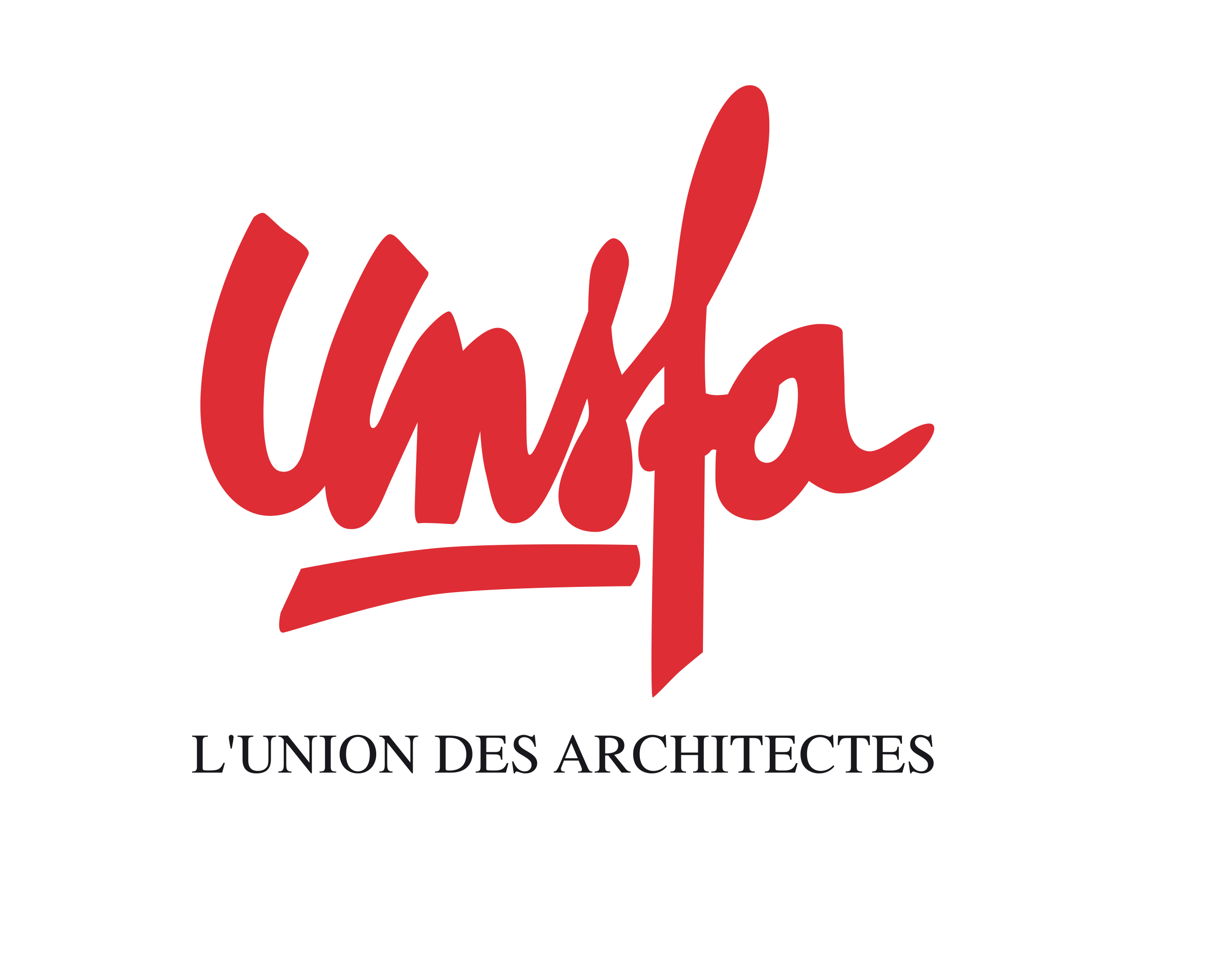 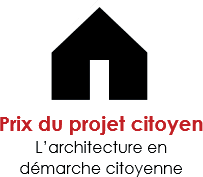 Images :